«ПАВЛОДАР  ҚАЛАСЫНЫҢ                       	              	               ГОСУДАРСТВЕННОЕ УЧРЕЖДЕНИЕ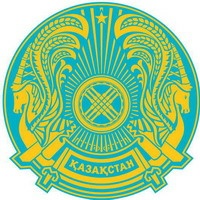 КЕНЖЕКӨЛ  ЖАЛПЫ  ОРТА                        		                       «КЕНЖЕКОЛЬСКАЯ СРЕДНЯЯБІЛІМ БЕРУ МЕКТЕБІ»              				  ОБЩЕОБРАЗОВАТЕЛЬНАЯ ШКОЛАМЕМЛЕКЕТТІК МЕКЕМЕ		 				 ГОРОДА ПАВЛОДАРА»140014, Павлодар қаласы, 				 		140014, город Павлодар, Конституция алаңы, 1							ул. Площадь Конституции, 1тел./факс (7182) 352820							тел./факс (7182) 352820	Е-mail ksosh07@mail.ru							Е-mail ksosh07@mail.ruБҰЙРЫҚ2015 жылғы «__» _____________                           № _____	Оқушыларды жазғы практикадан босатуКенжекөл АДА берген ДКК анықтамалары мен дәрігерлердің кеңестері негізінде БҰЙЫРАМЫН: 27.05. мен  31.08.2016 ж. аралығында келесі оқушылар жазғы практикадан босатылсын:Мектеп директоры:                             С.З.Ақылжанова № р/сОқушының аты-жөні Туған жылысыныпДиагнозыДКК анықтамалары1Урунбек Мадина20045аСозылмалы пиелонефрит. Екі жақты ЧЛС деформациясы№ 84 ДКК анықтамасы 23.09.2015ж.2Шаймарданова Мариям20036вАралас типті ВСД. ООО. ДХЛЖ.№ 85 ДКК анықтамасы 23.09.2015ж.3Пулатова Зульфия20055бІІІ дәрежелі созылмалы пиелонефрит№ 96 ДКК анықтамасы 17.10.2015ж.4Аймакенов Жеңіс20018бОң жақ тізе жілігінің артриті№ 102 ДКК анықтамасы 08.12.2015ж.5Докуова Эльмира20027вСозылмалы гайморит№ 18 ДКК анықтамасы 12.05.2016ж.6Теменева Айнұр20028б Гипертензионды типті ВСД№ 22 ДКК анықтамасы 19.01.2015ж.7Темирбулатова Әсем20046б МАРС. І дәрежелі ПМК. ДХЛЖ.№ 97 ДКК анықтамасы 11.11.2015ж.8Саркенов Әлихан20038аБронхиалды демікпе. Персист. Ауыр түрі№ 94 ДКК анықтамасы 02.09.2015ж.9Кайдаров Азамат20046вСпондиманатоз. Аралас типті ВСД.№ 90 ДКК анықтамасы 09.10.2015ж.10Әлімбай Айжас20035әТөменгі парапарез. ДЦП№ 78 ДКК анықтамасы 10.09.2015ж.